SAFEGUARDING OFFICERS	Designated Child Protection Officer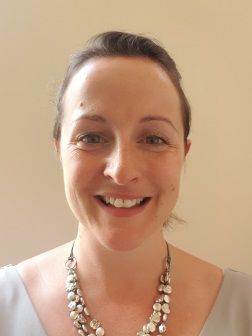 Rachel Moss      Deputy Designated Child Protection Officer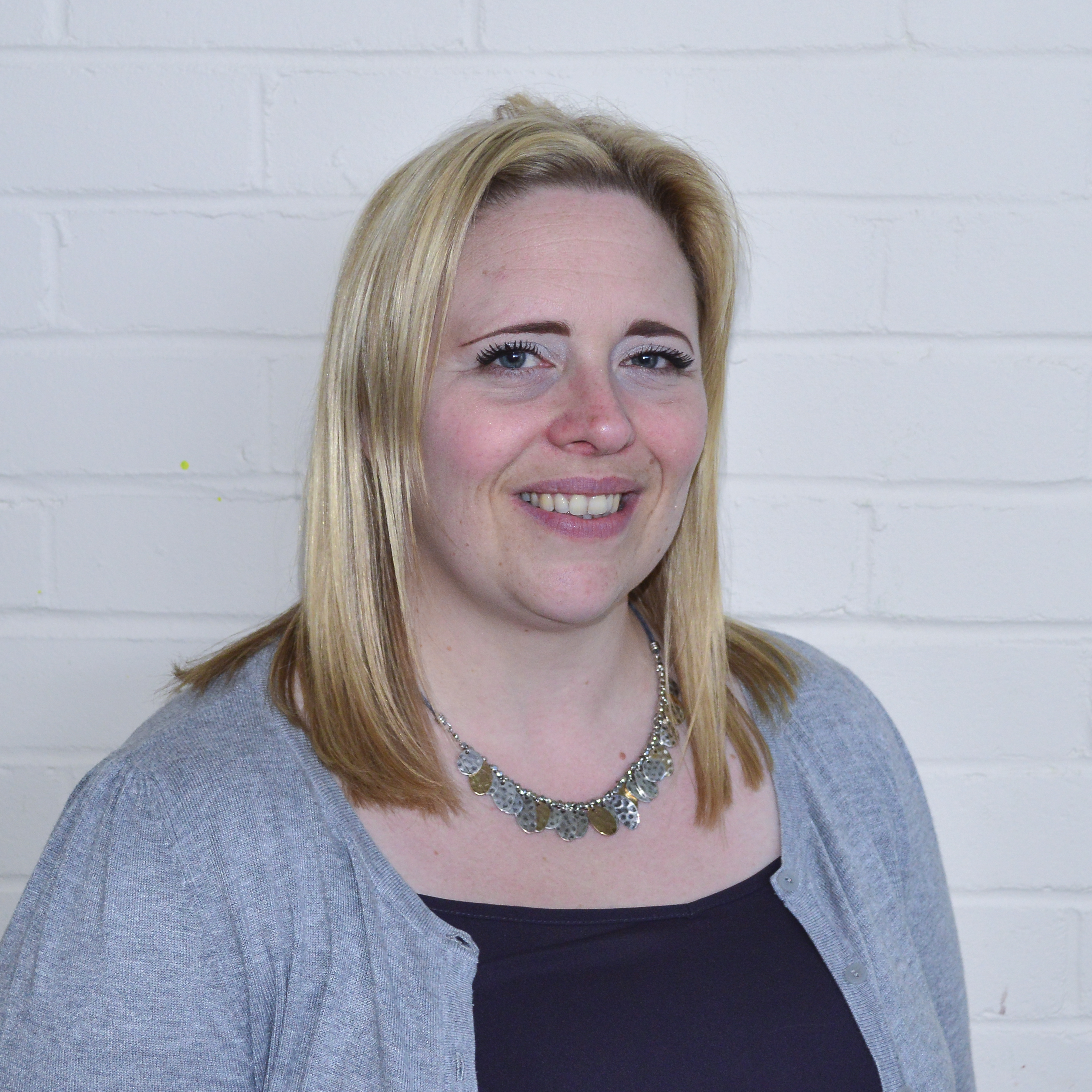 Lora Churchill             SAFEGUARDING GOVERNORDavid WheatleyIN ABSENCE OF DSPs 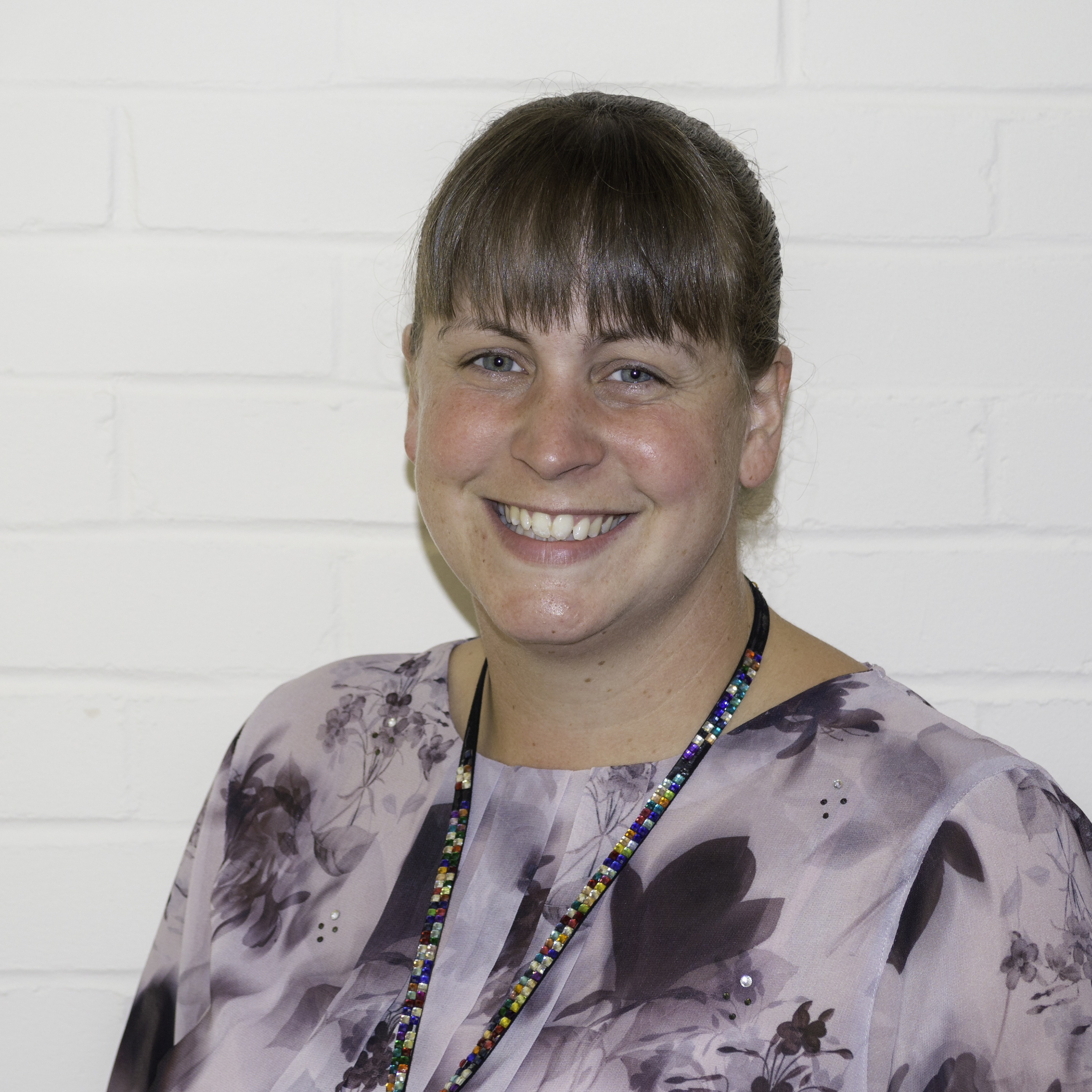 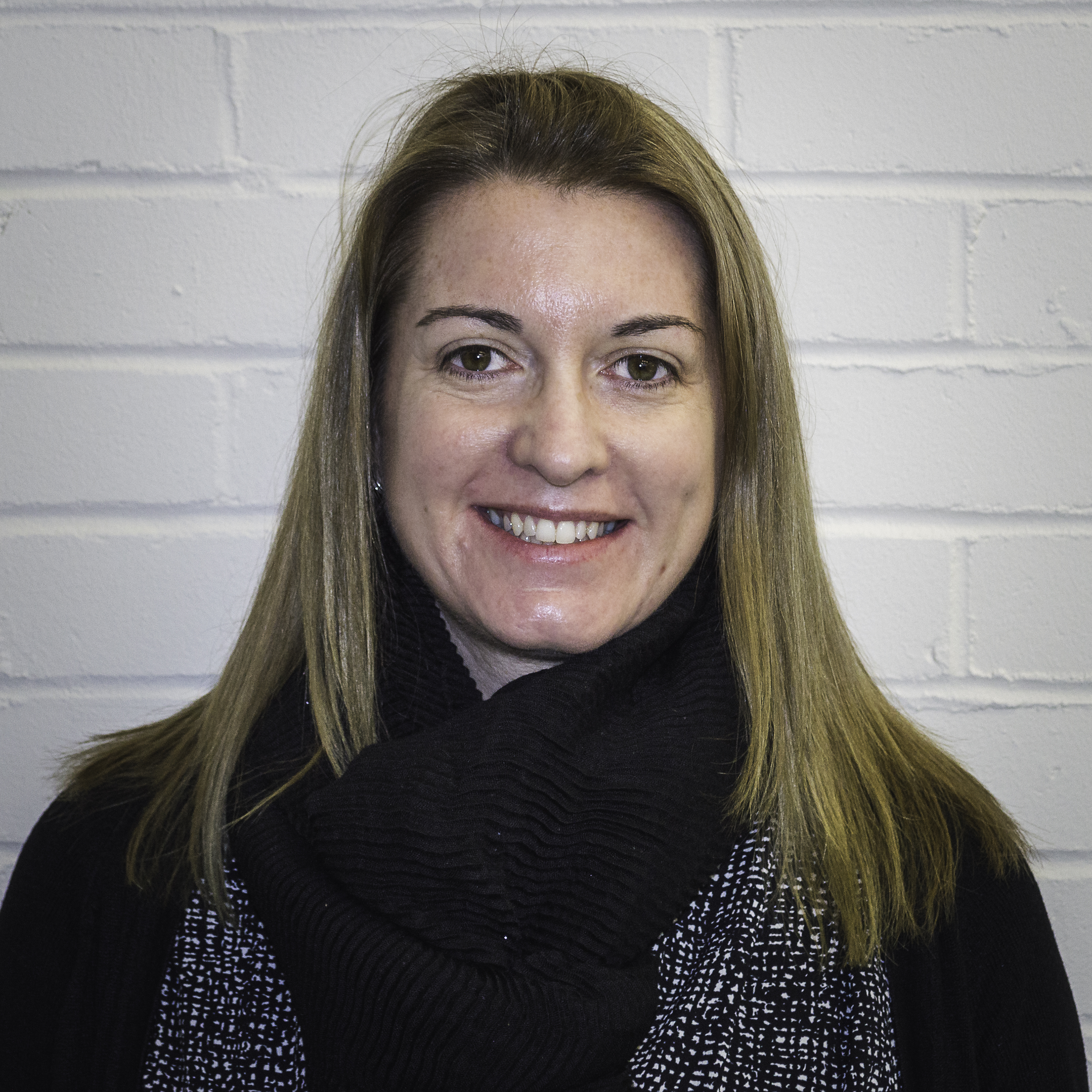 Rachael Stevenson			 Cara JuddHOW TO REPORT A SAFEGUARDING CONCERN/INCIDENTThoroughly complete a Record of Concern form which is located in the staffroom at the bottom of the staff noticeboardAll information is to be recorded thoroughly and accuratelyAll Record of Concern forms must be handwritten and handed to one of the Safeguarding Officers immediatelyIn the absence of the Safeguarding Officers please hand to the Headteacher or Cara Judd